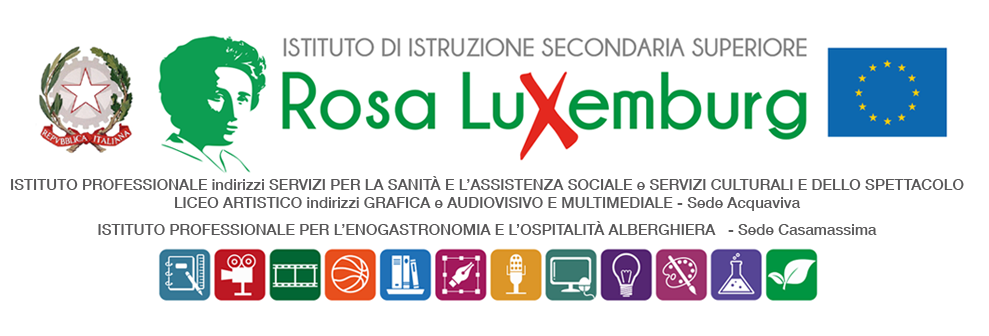 Studenti minorenni – plesso ACQUAVIVAAUTORIZZAZIONE DEI GENITORIIl/La sottoscritto/a…………………………………………………………………...…………………. genitore dell’alunno/a………………………………………………………..frequentante la classe……………….. indirizzo………………………. AUTORIZZAil/la proprio/a figlio/a a partecipare alla fase provinciale di Campionati Sportivi Studenteschi di Badminton  che si svolgeranno martedì 21 marzo 2023 presso l’IISS Leonardo Da Vinci, in Via Padre Angelo Centrullo, a Cassano Delle MurgeConsapevole del fatto che:l’alunno/a dovrà raggiungere la sede in maniera autonoma e, altrettanto autonomamente, farà ritorno a casa;gli studenti verranno regolarmente affiancati per tutta la durata dell’attività da un docente accompagnatore individuato dalla scuolail sottoscritto esonera la scuola da ogni responsabilità riguardo all’incolumità di persone e cose e al comportamento degli alunni. Data……………………. Firma del genitore  …………………………………………Firma dell’alunno/a ………………………….